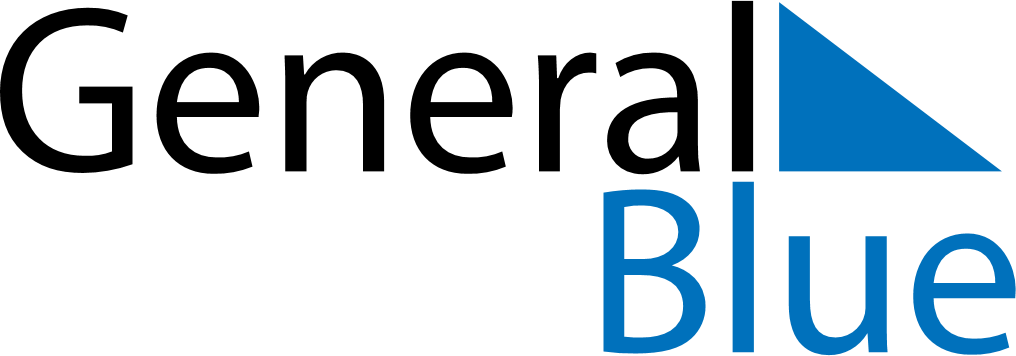 August 2029August 2029August 2029JapanJapanSUNMONTUEWEDTHUFRISAT1234567891011Mountain Day1213141516171819202122232425262728293031